Aj 3. ÚKOLY 9. 11 – 13. 11. něco zvládneme i na hodině skype  dle rozpisu. Rozpis skype AJ 3 Pondělí 9. 11 .        9:15 - 9:45        Marek T., Daník F., Adam, Max, David                                 9:55 -10:25       Markétka, Amálka, Nelinka, Domča, Kája                               10:35 - 10:55     Daník K., Mára D., Filip, Míša, RadimDo následující tabulky vpisuj slova, postupně zakrývej. Důležité – prvních 7 slov, ostatní rozšiřující.Procvičuj si na stránkách www.skolakov. euAnglický jazyk. 4. třída – Parts of the body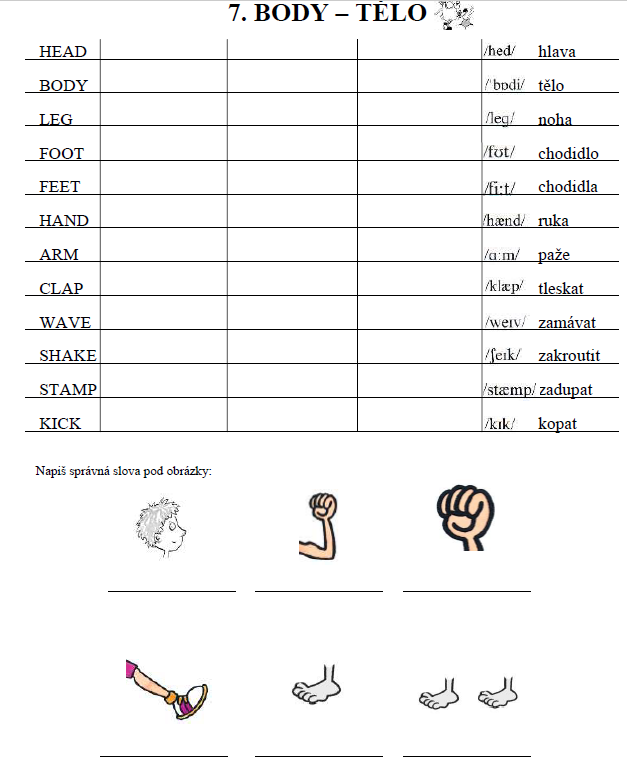 Doplň a nalep si obrázky do sešitu: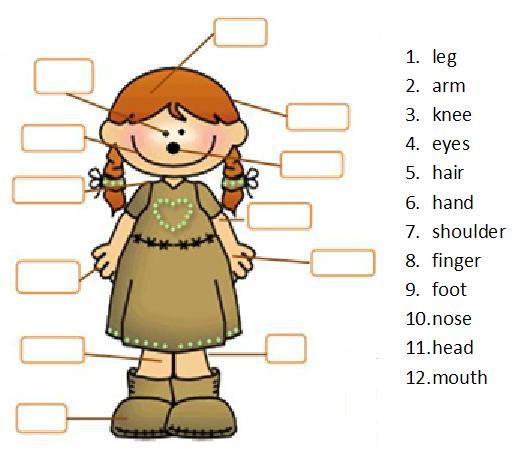 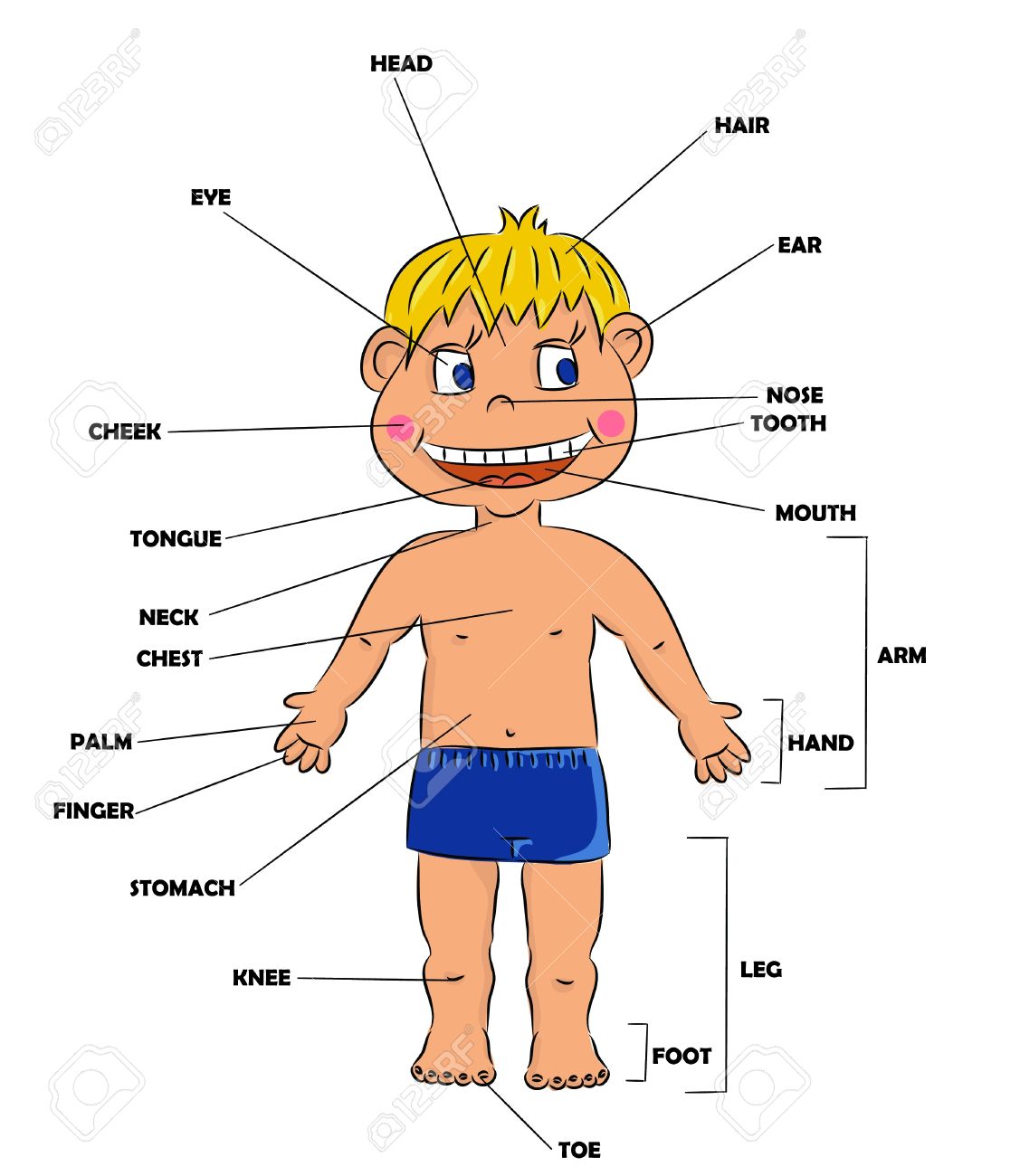 PovinnéRozšiřujícíUčenice 11. lekceStr. 32, 33Pracovní sešitStr. 28, 29Str. 26, 27Nový časopis Stránka 4 – přiřaď jídlo. Nakresli nějaké jídlo do talíře na str. 5 a napiš anglicky, co to je. CokolivPřečti a nauč se slovíčka 11. lekce Str. 46